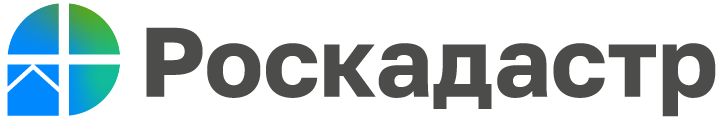 Эксперты филиала ППК «Роскадастр» по Владимирской области ответят на вопросы граждан в рамках горячей линии27 января 2023 года филиал ППК «Роскадастр» по Владимирской области проведет горячую линию для граждан по вопросам предоставления сведений из Единого государственного реестра недвижимости (ЕГРН).Выписка из ЕГРН – это обязательный документ, требующийся в рамках проведения юридических действий с недвижимостью: при купле-продаже, обмене, дарении, аренде недвижимости, иных действиях.Документ содержит актуальную информацию об объекте недвижимости; отдельные формы выписок содержат в том числе сведения о владельце объекта, о наличии/отсутствии ограничения прав и обременения объекта недвижимости, о существующих на момент выдачи выписки правопритязаниях на такой объект.Необходимо отметить, что законодательством установлен перечень выписок из ЕГРН, различные формы которых содержат общедоступные сведения, предоставляемые по запросам любых лиц, а также сведения ограниченного доступа. Во время горячей линии специалисты филиала ППК «Роскадастр» по Владимирской области ответят на вопросы:как заказать и получить выписку из ЕГРН;какую выписку из ЕГРН необходимо заказать в конкретной ситуации;каков срок предоставления сведений, содержащихся в ЕГРН;какие документы необходимы для получения различных видов сведений ЕГРН.На эти и другие вопросы относительно предоставления сведений из ЕГРН 27 января 2023 года с 9-00 до 11-30 ответят эксперты филиала ППК «Роскадастр» по Владимирской области по телефону 8 (4922) 77-88-78.Материал подготовлен пресс-службой Управления Росреестра и филиала ППК «Роскадастр»по Владимирской областиКонтакты для СМИ:Управление Росреестра по Владимирской областиг. Владимир, ул. Офицерская, д. 33-аОтдел организации, мониторинга и контроля(4922) 45-08-29(4922) 45-08-26Филиал ППК «Роскадастр» по Владимирской областиг. Владимир, ул. Луначарского, д. 13АОтдел контроля и анализа деятельности(4922) 77-88-78